                                             eTwinning konferencija u RimuŠto je eTwinning?eTwinning je jedna od aktivnosti programa Erasmus+.www.eTwinning.net je portal namijenjen međunarodnoj suradnji i usavršavanju nastavnog i nenastavnog osoblja od predškolskog obrazovanja do srednje škole.Sam portal www.eTwinning.net služi nastavnicima i njihovim učenicima za upoznavanje i suradnju s kolegama iz europskih škola.Voditeljica projekata iz Obrtničko-industrijske škole u Imotskom, Zorica Kujundžić je aplicirala na natječaj Agencije za mobilnost sa ciljem sudjelovanja na eTwinning konferenciji. Na konferenciji su sudjelovale još četiri prosvjetna djelatnika iz Hrvatske,a sve skupa je bilo oko 500 sudionika.Godišnja eTwinning konferencija,za 2015.godinu ,e održala u Rimu od 27-29.11.2014.g.sa naglaskom na edukaciji djelatnika obrazovnih ustanova,a s ciljem usavršavanja obrazovnog procesa kroz inovativne i kreativne metode korištenja informacijsko-komunikacijske tehnologije,kao što su web-alati,usluge i podrška. U tri dana koliko je trajala konferencija,održano je tridesetak radionica,na kojima su se sudionici educirali i razmjenjivali ideje.Na konferenciji su bili predstavljeni najbolji projekti iz cijele Europe,te su sudionici upoznati sa mogućnostima koje pruža eTwinning platforma,a sve u cilju promoviranja kreativnosti i inovativnosti u podučavanju kao i učenju.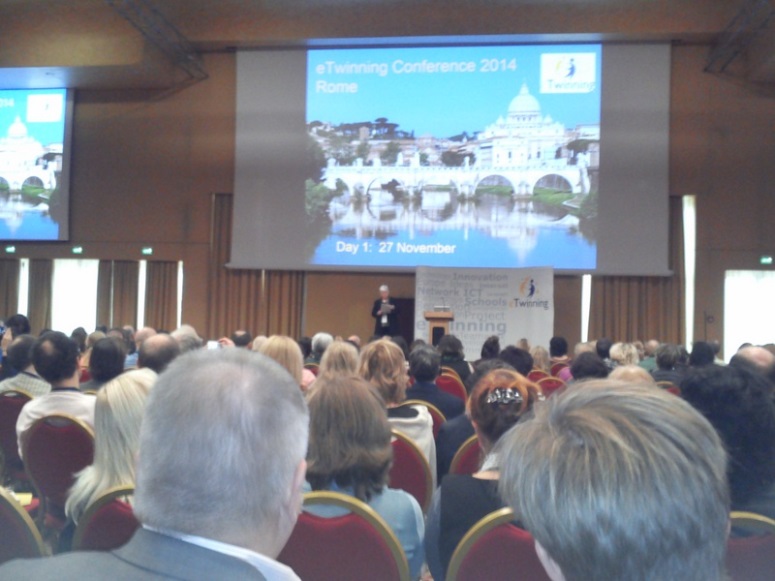 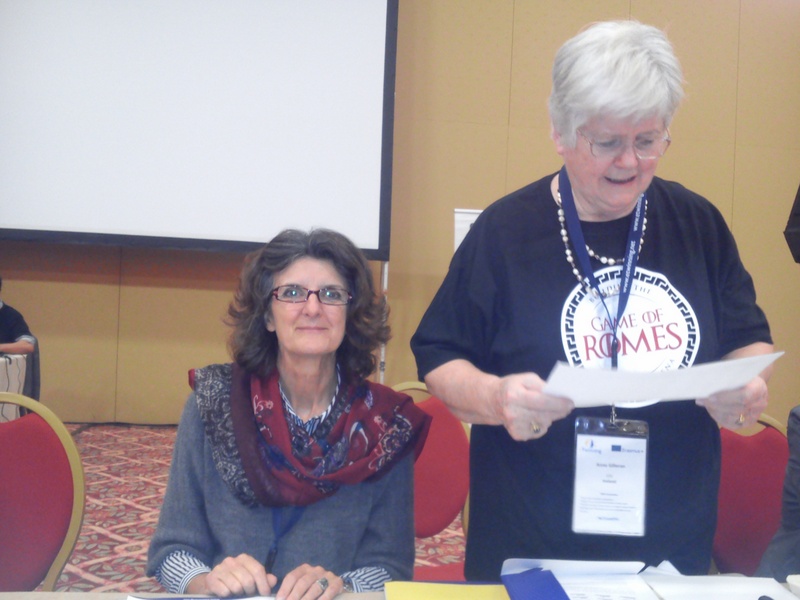 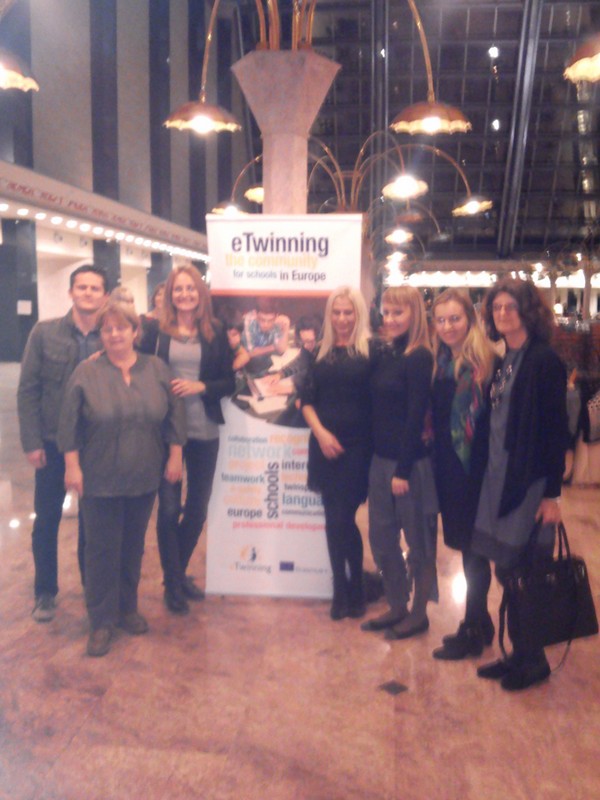 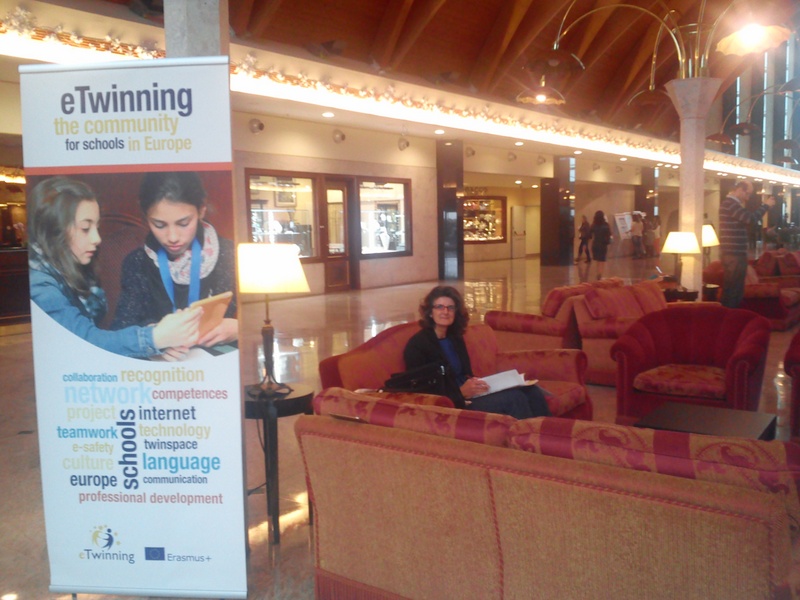 